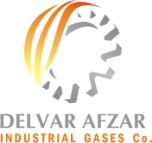 اطلاعات شخصیاطلاعات تحصیلیترجمه و تالیفزبان خارجیدوره های تخصصی(آموزشی)میزان حقوق درخواستیسوابق کاریمعرفینمعرف اینجانب ........................................... به این شرکت آقای/خانم......................................... می باشد.پیوست سوابق کاریچنانچه شرح سوابق کاری(فارسی /انگلیسی)تهیه کرده اید به این پرسشنامه پیوست نمایید.امضاءنام ونام خانوادگی	امضاء	            تاریختوضیحات